МУНИЦИПАЛЬНОЕ БЮДЖЕТНОЕ ОБРАЗОВАТЕЛЬНОЕ УЧРЕЖДЕНИЕ ДОПОЛНИТЕЛЬНОГО ОБРАЗОВАНИЯ ДОМ ДЕТСКОГО ТВОРЧЕСТВАг. Углегорска Сахалинской областиСценарийИнтерактивное театрализованное представлениеАвторы:                                 Горенко Ольга Фёдоровна                                                            методист, педагог                                                             дополнительного образования                                        Морозов Алексей Анатольевич                       педагог-организатор,                                                       педагог дополнительного образованияг. Углегорск, 2022 Интерактивное театрализованное представление «Чудеса без волшебства»Пояснительная запискаОписание:В сценарии представлен материал по организации опытно-экспериментальной деятельности для детей 5-7.Интерактивное представление знакомит учащихся с научными опытами и экспериментами, которые просты и безопасны, но в то же время познавательны, красивы и зрелищны. В ходе мероприятия ребята имеют возможность самим убедиться на практике в необычных свойствах обычных предметов, явлений, их взаимодействий между собой, понять причину происходящего и приобрести  тем самым практический опыт.Путешествие в страну «научных чудес» наполнено удивительными открытиями и приятными сюрпризами, где каждый присутствующий станет активным участником и поверит в чудеса.  Данный материал адресован педагогам дополнительного образования, воспитателям.Цель: формирование познавательного интереса у дошкольников в процессе экспериментальной деятельности.Задачи:- расширять представления детей об окружающем мире, через опытную деятельность;- развивать у детей познавательную активность, умственные и мыслительные способности: анализ, сравнение, выводы;- воспитывать социально-личностные качества каждого ребёнка: коммуникативность, самостоятельность, наблюдательность, элементарный самоконтроль и саморегуляцию своих действий.Оборудование и материалы: зал с посадочными местами, оформленный в «научном» стиле, длинный стол для демонстрации опытов и экспериментов; костюмы: Фиксиков (Симки и Нолика), Науки, Сумасшедшего Профессора; оборудование и материалы (описаны в каждом опыте); сертификаты юных ученых, угощения: «научное» печенье и сок в коробочке «Волшебный нектар». Музыкальное сопровождение: веселая музыка, песенка «Помогатор» из мультфильма «Фиксики».Ход мероприятияЗвучит веселая музыка, дети входят в зал, рассаживаются.
Наука: Здравствуйте, друзья! Маленькие и взрослые, веселые и серьезные, тихие и шумные, красивые и умные.  Позвольте вам представиться. Я - Наука. Сегодня мы с моими помощниками пригласили вас в свою научную лабораторию. - Вы знаете, что такое лаборатория? (Ответы) 
- Какие вы умные ребятки, да, лаборатория это специальное место, где проводят опыты и эксперименты.  
- Скажите, дети, для чего ученые проводят опыты и эксперименты? (Ответы) 
- Конечно, ученые хотят разгадать загадки природы.  А, вы любите экспериментировать? (Ответы) 
- Сегодня мы вместе с вами займемся этим увлекательным занятием. А поможет мне в этом Профессор Колбочкин.Ученый выводит Фиксиков, держа каждого из них их за шиворот.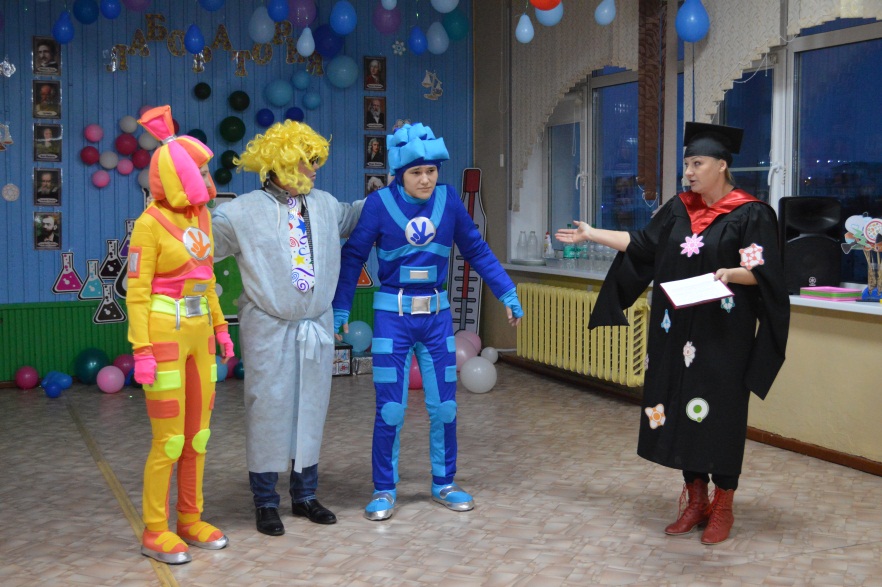 Профессор: – Я их поймал! Они пробрались в нашу лабораторию, наверное, хотели украсть секретные вещества для проведения экспериментов.Наука: Отпустите их, профессор, это наши помощники Фиксики – Симка и Нолик.   Профессор: Неужели?! А я-то подумал, что они самые настоящие воришки. Простите!(Профессор отпускает Фиксиков, они остаются в зале и помогают проводить опыты).
Профессор: Здравствуйте, дорогие друзья!! 
Меня зовут профессор Атом Реагентович Колбочкин. В нашей научной лаборатории всегда что-то кипит, бурлит, плавится и дымится! И я просто обожаю что-нибудь взрывать, лопать, химичить и делиться с моими любознательными друзьями своими экспериментами. Я надеюсь, среди вас есть такие любознательные ребята?
(Ответы).
- Что-то я не слышу?
(Дети отвечают громче)
- Таак, давайте ещё раз… Есть тут любознательные ребята?
- ДААА!!! – громко кричат дети.- Отлично!
Профессор говорит серьёзным голосом:
- Но давайте сразу договоримся, что без моего разрешения в научной лаборатории руками ничего трогать не будем. Договорились?
- Дааа!- отвечают дети.
- Тогда поехали!!!
- Итак, дорогие мои ребята, что самое важное в науке, и в частности, в химии? (Ответы)
- Совершенно верно, безопасность, точность, и внимательность!!! Это очень хорошо, и сейчас, прежде чем мы с вами начнем заниматься чудесной и интересной наукой, проверим вашу внимательность, согласны?
- Да!!! – отвечают дети.  Опыт № 1 «Подгузники в стаканчиках»В один из трех непрозрачных стаканчиков заранее насыпаны гранулы подгузников. Профессор: Сейчас будем угадывать, где у нас вода. (Наливает воду в стаканчик с гранулами, стаканчики несколько раз меняет местами.) - Где вода? Куда же она подевалась?  Исчезла! Выливает из всех стаканчиков воду, а она не выливается. Затем раскрывает секрет опыта. Гранулы хорошо впитывают воду и превращают ее в гель.
- Ну вот ребята, я очень сильно старался вас запутать, но даже мне, профессору Колбочкину, это не удалось! Теперь я точно знаю, что мы с вами в мире науки не потеряемся, и уж тем более не пропадем!!
Я вам уже настолько доверяю, что готов вас познакомить со своей дрессированной колбой Агафоной Григорьевной (показывает колбу).
Ребята, у вас у кого-нибудь есть дома домашние животные, которые выполняют команды?
Моя ручная колба тоже умеет выполнять команды. Давайте погладим Агафону Григорьевну, так как она у нас дама капризная, может и не согласиться. (Подходит к детям, протягивает им колбу, дети гладят, затем возвращается к столу.)
- Как я уже сказал, Агафона Григорьевна - особа привередливая, её в отличие от других дрессированных колб, сначала нужно угостить чем-нибудь вкусненьким, а потом она уже выполняет команду. Она у нас специализируется на надувании шариков.Опыт №2 «Колба надувает шарик» Профессор: Итак, угощаем Агафону Григорьевну содой и уксусом. Насыпаем в шарик две чайные ложки соды. В колбу аккуратно наливаем уксус (примерно 3-4 столовые ложки; удобнее всего это делать с помощью воронки). Вместо колбы можно использовать пластиковую бутылку.
- Давайте все вместе попросим Агафону Григорьевну надуть шарик. (Просят).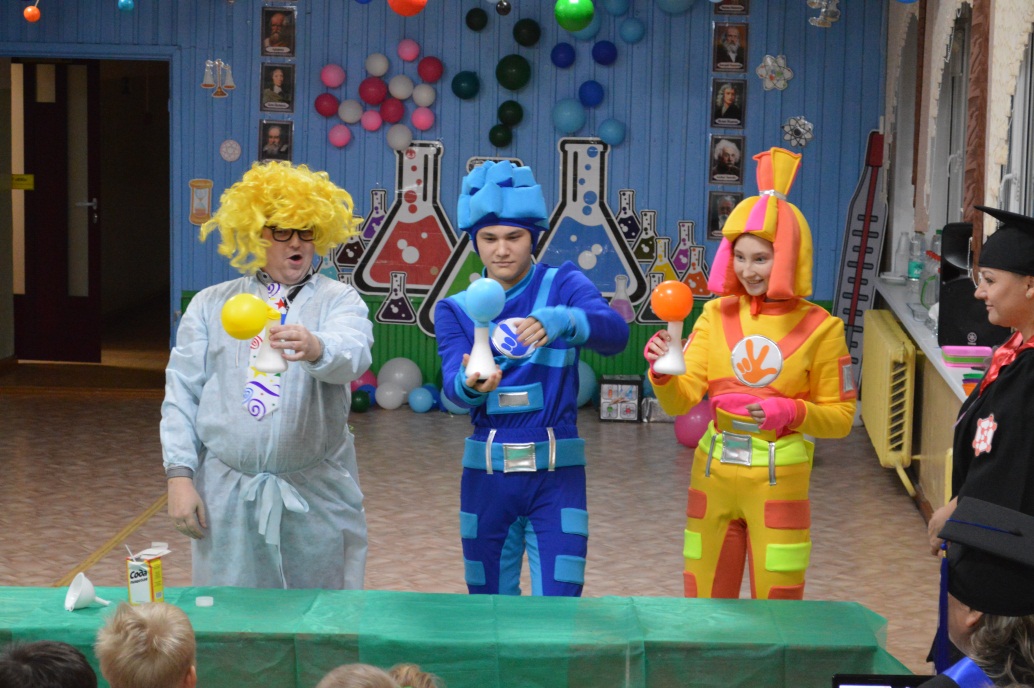 Профессор надевает шарик с содой на горлышко колбы и высыпает соду из шарика в уксус. Шарик начинает постепенно надуваться.
Наука: Вы ведь уже, наверное, догадались, ребятки, что наша «Агафона Григорьевна» не совсем дрессированная, а это был научный химический опыт.
При добавлении пищевой соды в уксус происходит химическая реакция: выделяется углекислый газ. Этого газа становится всё больше и больше, он не может уместиться в колбе и выходит из неё, попадая в шарик. Именно поэтому шарик и надувается.Профессор: Ну что, ребята, интересно? Идём дальше!!! Нолик, теперь слово тебе.Нолик: Спасибо, Профессор.Опыт №3 «Волшебные карандаши»Нолик: Ребята, вы любите рисовать? (Ответы)- И мне очень нравится рисовать, особенно цветными карандашами. Но сейчас карандаши нам понадобятся не для творчества, а для опыта. Для его проведения мы возьмем: полиэтиленовый пакет, воду и острые карандаши.- Наполняем пакет наполовину водой. (Показывает, Симка помогает) -Карандашом аккуратно протыкаем пакет насквозь в том месте, где он заполнен водой.- Почему вода не выливается из пакета? (Ответы)Нолик: Все дело в том, что полиэтилен - материал из которого сделан пакет, довольно эластичен, он плотно обхватывает карандаш и не дает воде вытекать.- А давайте поэкспериментируем с карандашами вместе!(Участники делятся на несколько групп, каждая из них подходит к одному из героев, в руках у которого пакет, заранее наполненный водой)Симка: Ребята, надеюсь, вы не заскучали? Здорово! Тогда продолжаем творить чудеса. У нас нет волшебной палочки, но у нас есть наука… Опыт №4 «Распускающиеся цветы»  (Симка берет в руки большие пробирки, внутри которых находятся  бумажные цветы, их лепестки загнуты к середине). - Друзья, специально для вас я вырастила необычные, бумажные цветы в пробирках. Ну, какой праздник без цветов! К сожалению, их бутоны еще не успели распуститься. Поможет ли нам в этом вода? Как вы думаете, что произойдет с цветами, если их опустить в воду? (Утонут, намокнут, распрямятся…)- Давайте попробуем и узнаем.Отдает пробирки с цветами Нолику, берет большой бумажный цветок лилию и кладет его в емкость с водой, на глазах у изумленной публики цветок постепенно раскрывается.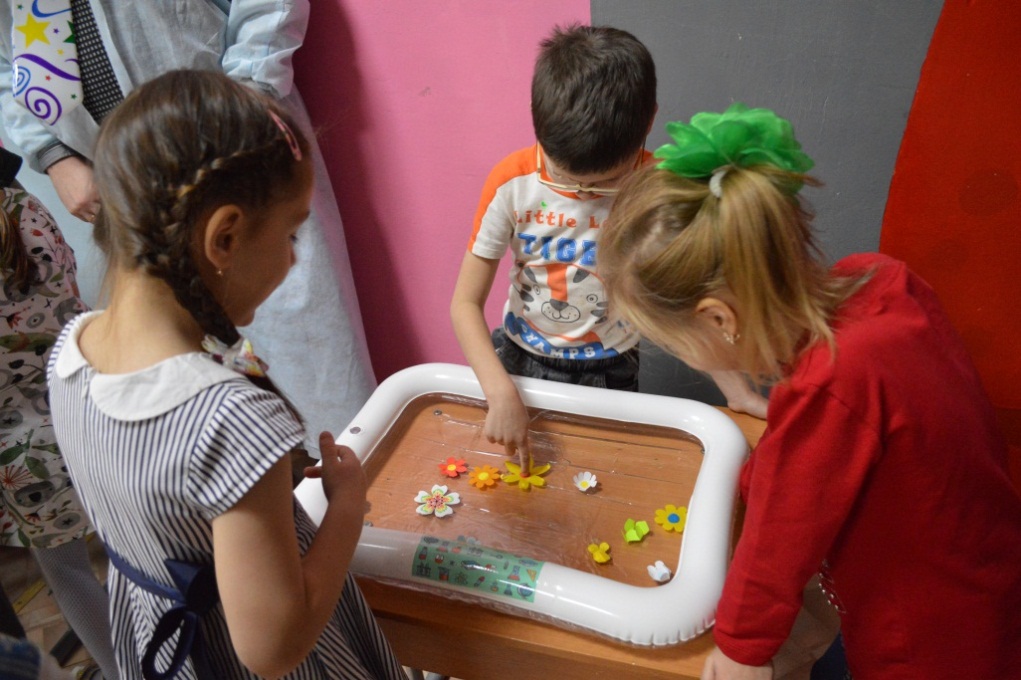 - Девочки и мальчики, давайте поможем распуститься всем цветам. Симка и Нолик высыпают цветы из пробирок на подносы. Дети берут понравившиеся бутоны, небольшими группами расходятся к бассейнам или другим емкостям с водой, осторожно опускают в воду бутоны, наблюдают  за превращениями, затем отправляются на свои места.Симка: Ребята, как вы считаете, почему в воде цветы распустились? (Ответы)- Оказывается, такому волшебству есть объяснение. Это происходит потому, что бумага намокает, становится постепенно тяжелее, и лепестки раскрываются. А живые цветы могут расти без воды? (Ответы)- Совершенно верно! Все живое - растения, животные, люди, без воды жить не смогут.Нолик: Ребята, вы очень внимательные и любознательные. А танцевать и веселиться умеете? А помогать взрослым, друзьям любите? Это мы сейчас проверим! 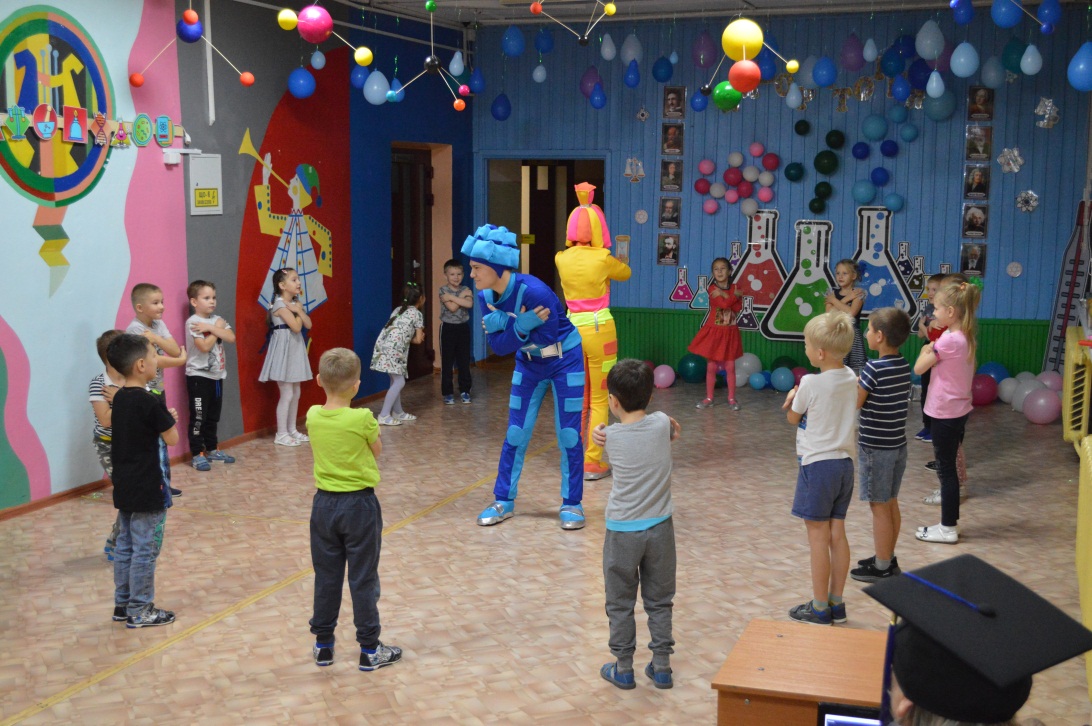 Нолик и Симка приглашают детей на танец-флешмоб под песенку «Помогатор» из мультфильма «Фиксики». Герои выполняют движения, ребята повторяют.Нолик: Молодцы! И помощники из вас хорошие, и танцоры замечательные.Профессор:  Вот мы и познакомились с научными превращениями, теперь даже можем сделать самое настоящее волшебство.Опыт № 5 «Цветная вода»Для опыта понадобится:Бутылочки по количеству детей, наполненные водой, на внутреннюю сторону каждой крышки приклеен кусочек поролона, на который нанесена водорастворимая краска, акварель или гуашь, бутылки плотно закрыты.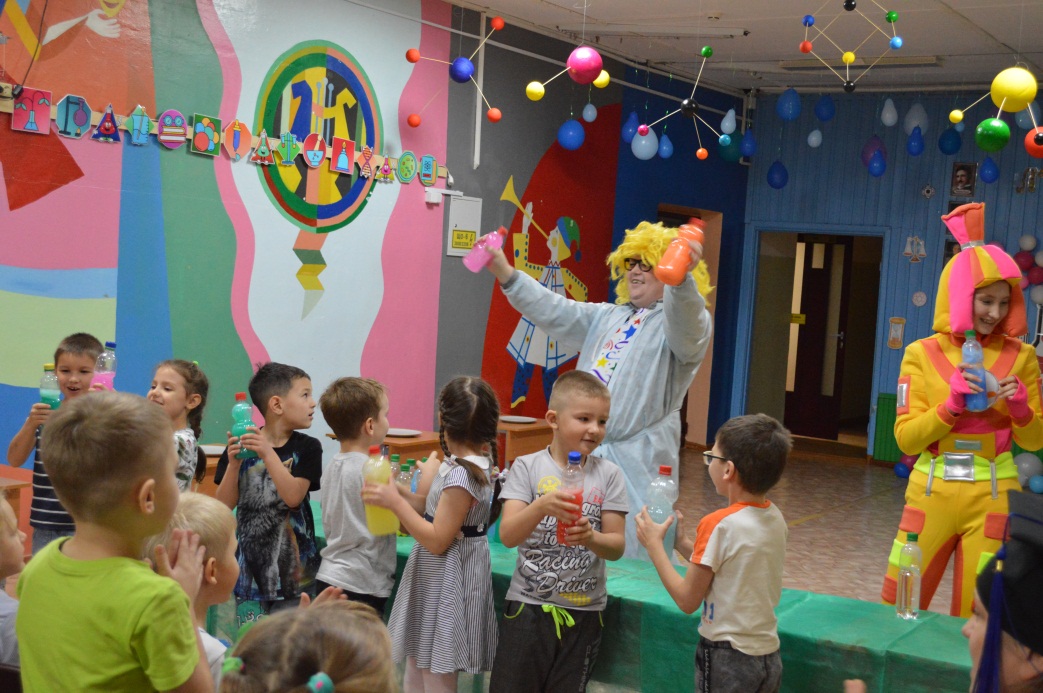 Профессор: Ребята, как вы думаете, может ли прозрачная вода в бутылке превратиться в цветную от волшебного заклинания? (Ответы)На глазах у детей профессор произносит заговор – Зурба, Урба, Синти, Бряки, Бумс!Встряхивает бутылку, и бесцветная жидкость становится цветной. Ребята хором повторяют заговор, подходят к столу, берут по бутылке, встряхивают. Для создания атмосферы волшебства секрет этого опыта можно не раскрывать детям. Опыт № 6 «Паста для слона и жирафа»
Для опыта понадобится:- 2 бутылки с узким горлышком, одна высокая и узкая, другая – пониже и шире; - 2 больших пластиковых подноса;- 2 стаканчика;- 2 пакетика сухих дрожжей, 4 ложки теплой воды, набор ярких пищевых красителей, жидкое мыло или жидкость для мытья посуды, перекись водорода с концентрацией 6 % (не менее!).
Наука: Ребята, у меня к вам вопрос, только честно. У кого дома есть слон??? 
Хорошо, а кто видел слона когда-нибудь? Скажите, а у слонов большие зубы? Я вам раскрою один секрет, пока мы вас ждали, к нам в лабораторию забежал слон… Он очень торопился на работу в зоопарк, поэтому не смог присутствовать сегодня… Слон сказал, что у него закончилась зубная паста, и ему совсем нечем чистить зубы.
А что бывает, друзья, когда не чистишь зубы? (Ответы)
- Правильно, они начинают болеть и источать неприятный запах.
Слон попросил сделать для него и его друга жирафа зубную пасту… Мы долго думали над этим, и буквально за несколько минут до вашего прихода придумали рецепт зубной пасты, но нам необходима ваша помощь:- Скажите, в какой из этих бутылок мы будем готовить зубную пасту для слона, а в какой - для жирафа? Почему? (Рассуждения детей)Опыт проводят Наука и Профессор, Фиксики – помогают.Алгоритм проведения опыта: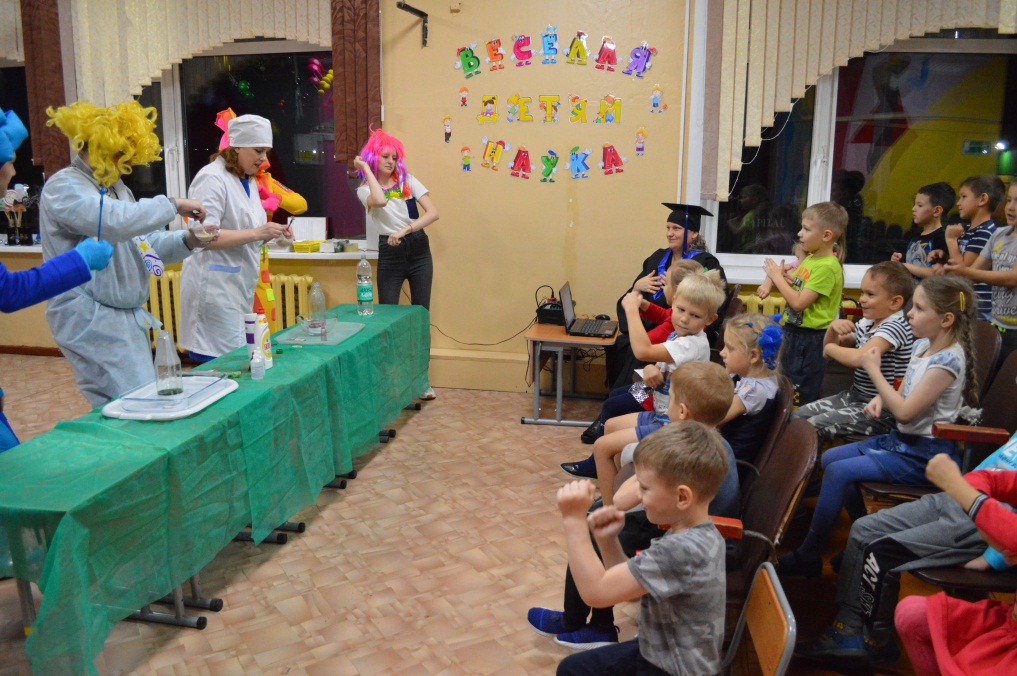 -  в стаканчик с теплой водой высыпаем дрожжи, размешиваем около 2 минут до начала процесса брожжения. Тем временем можно поговорить с детьми о том, где применяются дрожжи и с какой целью, предложить понюхать, спросить знаком ли им запах;- в бутылочку вливаем перекись (половину стакана), добавляем жидкое мыло (примерно 2 столовые ложки); - в  бутылку добавляем краситель (ребята решили, что паста у нас будет для жирафа зеленой, т.к. он питается в основном листьями деревьев, для слона – красной (арбузной)). Немного взболтайте бутылочку, чтобы все перемешать;- выливаем дрожжи из стаканчика в бутылку (при необходимости воспользуйтесь воронкой).Реакция начнется сразу, и вызовет у ребят восторг и удивление. Из бутылок полезет густая пена. Опыт № 7 «Радуга в тарелке»Для опыта понадобится:конфеты Skittles или M&M’s;белые тарелки по количеству групп участников;теплая вода.Нолик: Ребята, посмотрите у нас с Симкой в руках тарелки с конфетами. Что вы можете рассказать про конфеты? (Ответы)- Они разноцветные, сладкие, красивые, маленькие, круглые… Ребята скажите, а эти конфеты полезные? А почему конфеты разного цвета? Что произойдёт, если человек ест много сладостей? Симка: Что общего у конфет и радуги? Сейчас мы с вами проведем опыт «Радуга в тарелке» с помощью разноцветных конфет, посмотрим, что будет происходить.Дети делятся на группы, раскладывают разноцветные конфеты по кругу или квадрату своей тарелки, можно положить конфетку в центр тарелки. Затем взрослые медленно наливают теплую воду в центр каждой тарелки. Краска с конфет растворяется в воде, дети с интересом наблюдают за появлением красивой радуги. В конце эксперимента предлагается детям порисовать на радуге и смешать цвета при помощи зубочистки или ватной палочки. Краски смешались, получилась коричневая жидкость. 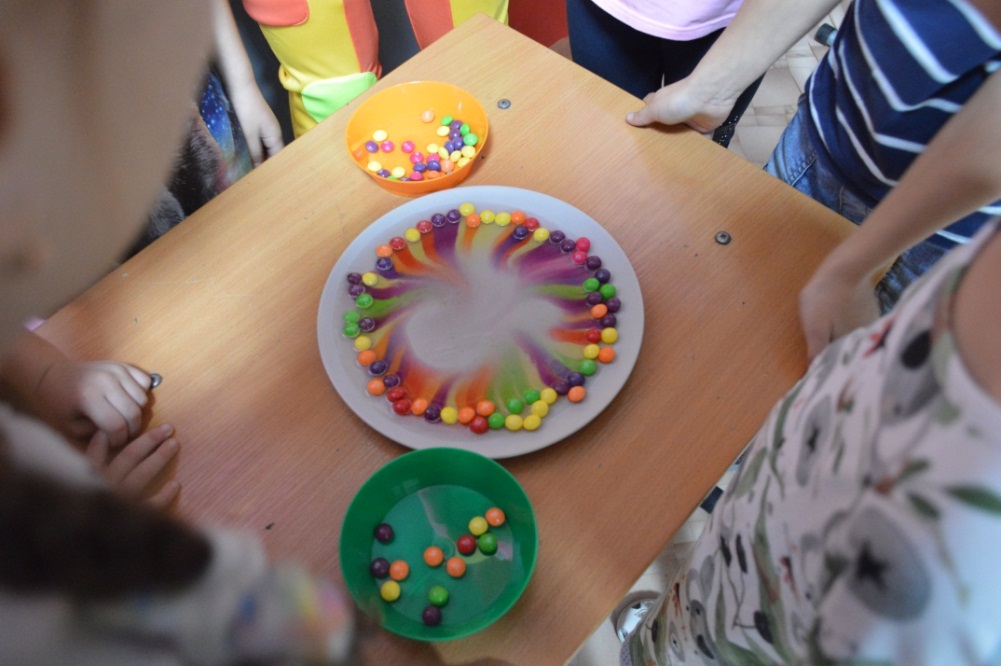 От проведения опыта «Радуга в тарелке», дети будут в восторге, но необходимо подвести их к пониманию, что Skittles и M&M’s богаты разнообразными, вредными для здоровья красителями. Помимо искусственных пищевых красителей, которые часто содержатся в таких ярких и привлекательных конфетах, есть более безопасные натуральные пищевые красители, которые содержатся в свекле, моркови, ягодах.Наука: Что вам, друзья мои, понравилось сегодня, что удивило, чему вы сегодня научились, что нового узнали? (Дети отвечают)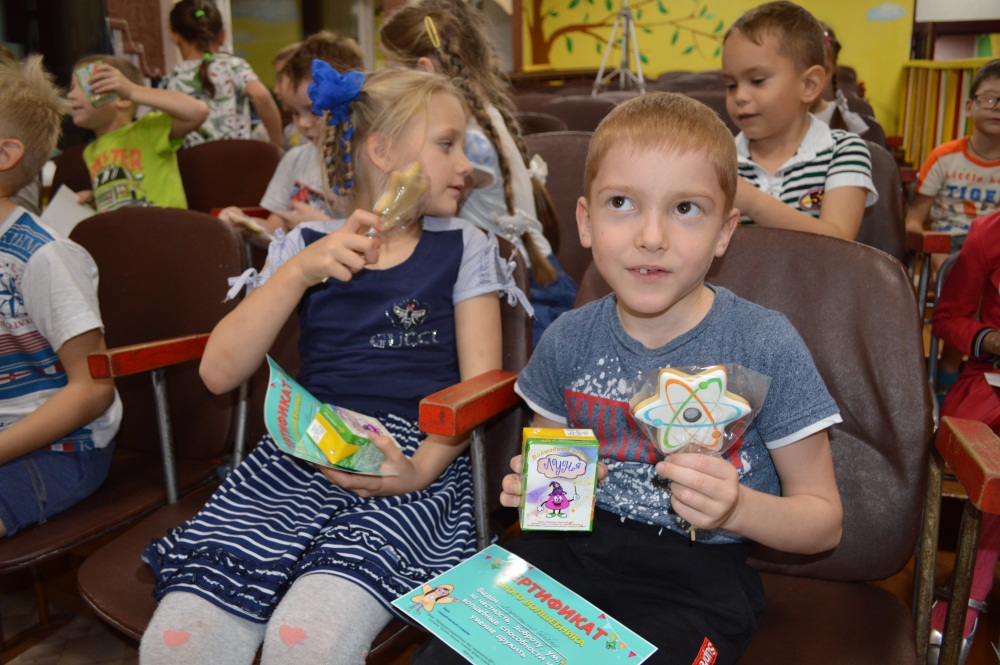 Дорогие ребята! Вот и стали вы моими помощниками, и я открываю вам путь в мою чудесную научную страну.Наука вместе со своими помощниками вручает детям сертификаты, «научные» угощения.Наука: На этом наше путешествие в мир опытов и экспериментов не заканчивается. Мы с моими друзьями учеными желаем вам продолжить его вместе со своими педагогами и родителями! Наблюдайте за миром вокруг, задавайте вопросы, экспериментируйте и открывайте законы природы и мироздания! До новых встреч, друзья! 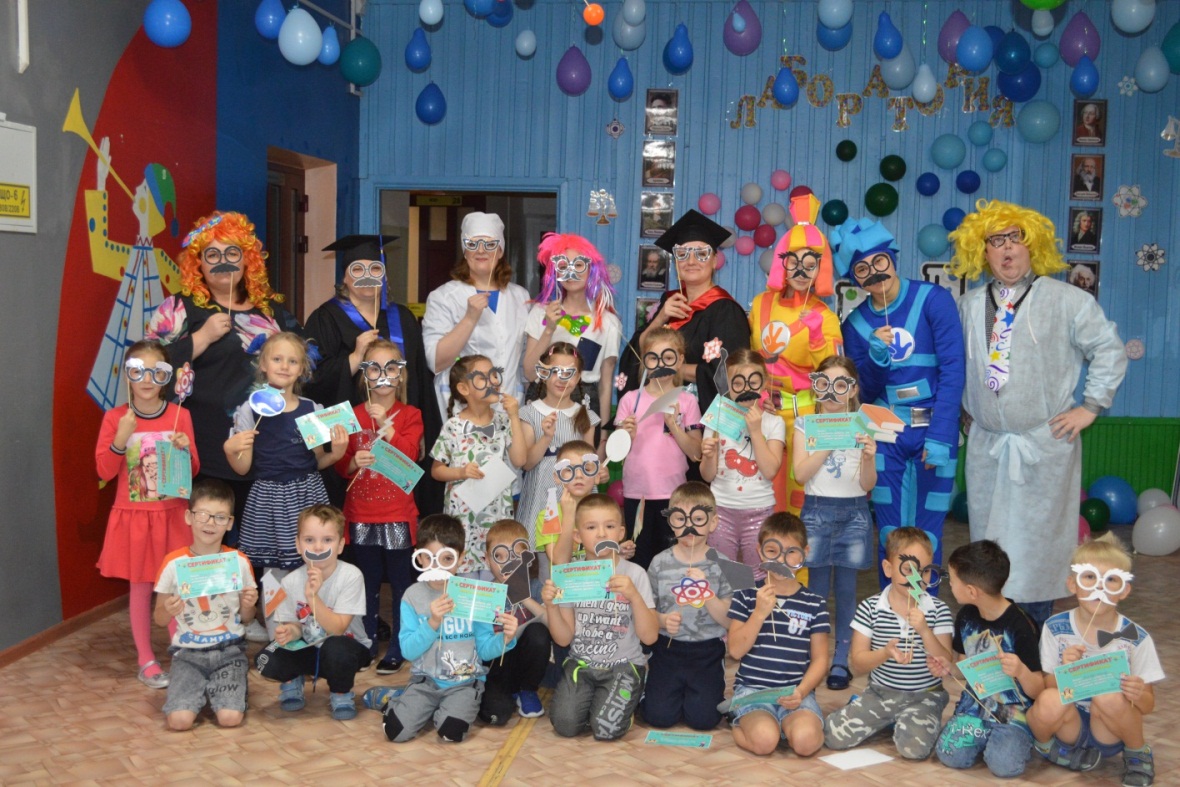 Перечень использованных учебных изданий, интернет-ресурсовБелько, Е. А. Веселые научные опыты для детей: методическое пособие / Е.А. Белько – Санкт-Петербург : Питер, 2021. – 64 с. – Текст : непосредственный.Методическое пособие для педагогов "Занимательные опыты и эксперименты для старших дошкольников" – Текст : электронный // Продленка: [сайт]. Сценарий научного шоу для детей от 3 до 6 лет. – Текст : электронный // Стихи.ру : [сайт]. Занимательные эксперименты для детей «Волшебство или наука?» – Текст : электронный // Интернет-класс : [сайт]. 
